ZEBRESINGEVAUTOURLION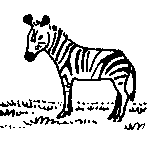 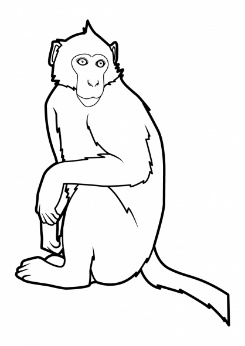 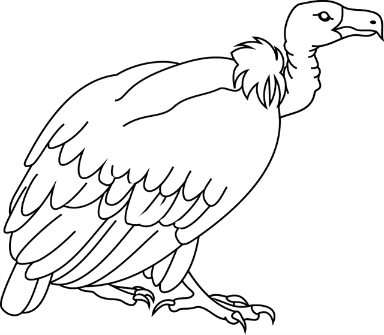 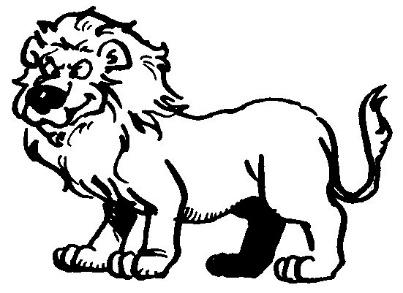 ELEPHANTSAVANECROCODILEGIRAFE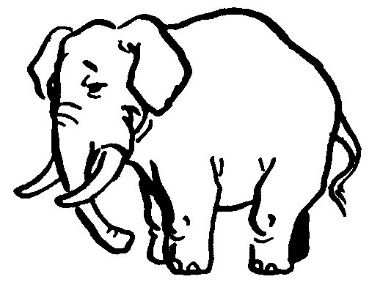 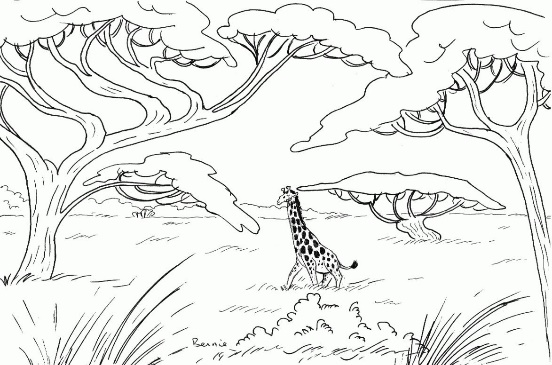 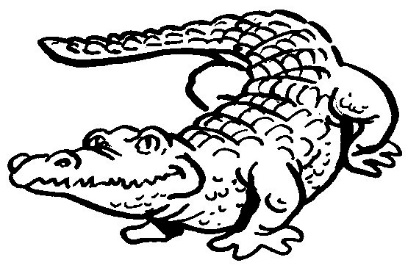 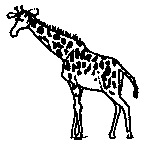 ZEBRESINGEVAUTOURLIONELEPHANTSAVANECROCODILEGIRAFEzèbresingevautourlionéléphantsavanecrocodilegirafe